LUGAR y FECHASra/Sr.ESTABLECIMIENTO DE SALUDPresente. -De mi consideración:Por medio de la presente, solicito se designe a quién corresponda analizar el interés institucional y pertinencia de la investigación titulada: “XXXXXXXXX”, para la emisión de la Carta de Interés, debido a que el estudio mencionado requiere del acceso a historia clínica que reposa en (Establecimiento de Salud) del Ministerio de Salud Pública del Ecuador;Esta solicitud se realiza en atención a lo dispuesto en Artículo 3 del Acuerdo Ministerial Nro. 0015-2021, "Reglamento para la aprobación, desarrollo, vigilancia y control de investigaciones observacionales y estudios de intervención en seres humanos", publicado en el Registro Oficial - segundo Suplemento Nº 573 el 9 de noviembre del 2021, “Información privada: información sobre el comportamiento que ocurre en un contexto en el que una persona puede esperar razonablemente que no se esté realizando ninguna observación o grabación, así como la información que ha sido proporcionada con fines específicos por una persona y que ésta puede asumir que su información no se hará pública (por ejemplo, una historia clínica)”;  y el Artículo 15 “ El acceso a la información de los sujetos de investigación, como: historias clínicas, resultados de exámenes de laboratorio, imagenología y otros procedimientos diagnósticos, tarjetas de registro de atenciones médicas con la descripción de diagnósticos y tratamientos realizados, y otros, solo serán accesibles para fines de investigación, si se ha obtenido previamente el consentimiento/asentimiento informado del sujeto de investigación o de su representante legal”.Para lo cual adjunto el documento borrador del protocolo de investigación “(Nombre del Proyecto de Investigación)”, que será realizado con los datos de (Nombre de la institución). Los datos de los sujetos de estudio que se requieren son: (describir de forma clara la lista de variables que se requieren).  Además, (mencionar si el investigador cuenta con recursos propios para la ejecución del proyecto o si plantea la utilización de recursos humanos o materiales del Ministerio)Se comunica que yo, “(Nombre del Investigador)” como investigador me comprometo a la obtención del consentimiento informado de la investigación para el acceso respectivo solicitado. Además, cabe mencionar que esta carta de interés es un requisito para su posterior evaluación y aprobación de un Comité de Ética de Investigación en Seres Humanos (CEISH) aprobado por el Ministerio de Salud Pública del Ecuador. Atentamente,_______________________FIRMANOMBRE DEL INVESTIGADOR PRINCIPAL DE LA INVESTIGACIÓN  INSTITUCIÓN A LA QUE PERTENECE EL INVESTIGADOR CARGO (INVESTIGADOR PRINCIPAL) 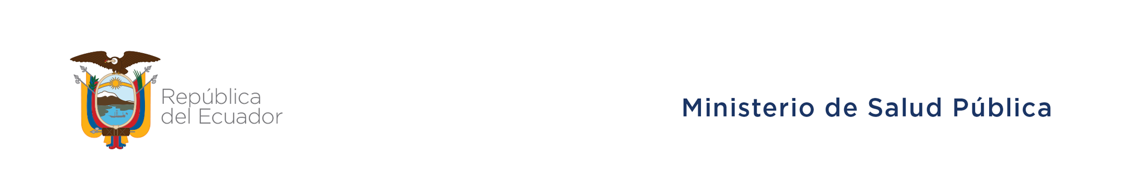 Código:   EIRSPI-F-04SOLICITUD DE CARTA DE INTERÉS PARA ACCESO A INFORMACIÓN PRIVADAVersión:  1   Rev: MAY-2022Página:    	Página 1 de 2